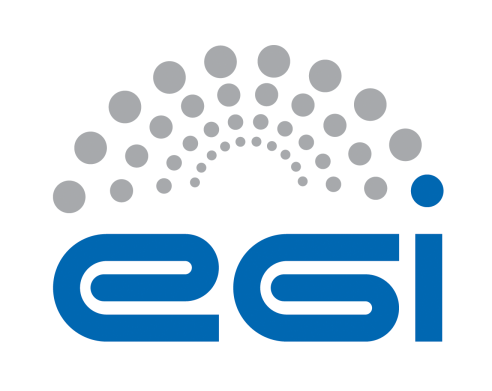 EGI Pay4Use VOOPERATIONAL LEVEL AGREEMENTDOCUMENT LOGTERMINOLOGYThe EGI glossary of terms is available at: https://wiki.egi.eu/wiki/Glossary For the purpose of this Agreement, the following terms and definitions apply. The key words "MUST", "MUST NOT", "REQUIRED", "SHALL", "SHALL NOT", "SHOULD", "SHOULD NOT", "RECOMMENDED", “MAY", and "OPTIONAL" in this document are to be interpreted as described in RFC 2119. ContentsThe present Operational Level Agreement (“the Agreement’) is made between EGI Foundation (the Service Provider) and BIFI (the Component Provider) to define the provision and support of the provided services as described hereafter. Representatives and contact information are defined in Section 6.GoSafe Project short descriptionGoSafe’s main goal is to create the conditions and the standards for a “EU free COVID-19 pass”, the “#GoSafe pass” that gives to the holder the right to travel safely among different countries (national and international). This pass is a token or a tag (that can be a physical or virtual).The Customer is a consortium represented by Engineering Ingegneria Informatica S.p.A. This Agreement is valid from 1/10/2020 to 31/12/2020.The Agreement was discussed and approved by the EGI Foundation and the Component Provider 30/09/2020.The Agreement extends the Resource Center OLA with the following information:The ServicesPossible allocation types:Pledged - Resources are exclusively reserved to the Community and the job will be executed immediately after submission.Opportunistic - Resources are not exclusively allocated, but subject to local availability.Time allocation - Resources are available in fair share-like mode for a fixed time period.Possible payment mode offer:Sponsored - Model where the customer uses services that are funded, or co-funded by the European Commission or government grants.Pay-per-use - Model where a customer directly pays for the service used.The Services are defined by the properties summarised in the following tables and described in the below links:Cloud Compute: https://www.egi.eu/services/cloud-compute/ Online Storage: https://www.egi.eu/services/online-storage/The Services are supported by additional services:AccountingService Monitoring (operational only)Note: Please note that the following services are not provided by EGI Foundation:Monitoring of vo gosafe.eng.itMonitoring of services provided by the Customer on agreed resourcesService hours and exceptionsIT services according to the service catalogue are in general delivered during 24 hours per day, 7 days per week (i.e. 365 days or 8,760 hours), to seamlessly support business operations. Planned and announced interruptions may reduce the effective operating time of a service.The following exceptions apply:Planned maintenance windows or service interruptions (“scheduled downtimes”5) will be notified via email in a timely manner i.e. 24 hours before the start of the outage, to the Customer through the Broadcast Tool.The provider must provide justification for downtime periods exceeding 24 hours.Human services are provided during support hours. SupportSupport is provided via EGI Service Desk. Access requires a valid X.509 or the login via a EGI SSO account. Support is available between:Monday to Friday.From 9:00 to 17:00 CET/CEST.Service times always apply with the exception of public holidays in the country of the supporting Resource Centres.Incident handlingIncidents will be handled according to the Quality of Support level that is estimated according to the impact of the outage or service quality degradation.The Quality of Support in this Agreement has level: MediumThe Quality of Support levels are defined as follows:Medium level:Response time is provided as a service level target.Service requestsIn addition to resolving incidents, standard service requests (e.g. change requests, information requests, documentation) will be fulfilled through the defined support channels in the same way as incidents. Service requests are classified as “Less urgent”.Service level targetsMonthly Availability Defined as the ability of a service or service component to fulfil its intended function at a specific time or over a calendar month. Minimum (as a percentage per month): 90%Monthly ReliabilityDefined as the ability of a service or service component to fulfil its intended function at a specific time or over a calendar month, excluding scheduled maintenance periods. Minimum (as a percentage per month): 95%Quality of Support levelMedium (Section 3)Limitations and constraintsThe provisioning of the service under the agreed service level targets is subject to the following limitations and constraints:Support is provided in the following language: EnglishDowntimes caused due to upgrades for fixing critical security issues are not considered Agreement violations.Force Majeure. A party shall not be liable for any failure of, or delay in the performance of this Agreement for the period that such failure or delay is due to causes beyond its reasonable control. Means anyfire, flood, earthquake or natural phenomena war, embargo, riot, civil disorder, rebellion, revolution which is beyond the Provider's control, or any other causes beyond the Provider's controlAvailability and Reliability calculations are based on the Service Monitoring operational results.Failures in VO monitoring are not considered as the Agreement violations. Communication, reporting and escalationGeneral communicationThe following contacts will be generally used for communications related to the service in the scope of this Agreement.Regular reportingThe Component Provider will supply Performance reports together with their invoices to EGI Foundation (Section 9.2).The Component Provider is committed to providing the following reports using predefined templates:ViolationsThe Component Provider commits to inform the EGI Foundation, if the Agreement is violated or violation is anticipated. The following rules are agreed for communication in the event of the Agreement violation:In case of service target violation, the Component Provider must provide justifications and a plan for service enhancement within 10 working days from the date of notification to/from the EGI Foundation.In case of no or unsatisfactory justification and plan for improvement, EGI Foundation reserves the right to replace the Component Provider, in which the Component Provider forfeits future payments.In the case of repeated violations that jeopardizes the ability of the Customer to meet their goals, EGI Foundation reserves the right to replace the Component Provider and the Component Provider forfeits all outstanding payments (i.e. current and future).Escalation and complaintsFor complaints, the defined EGI Foundation contact point shall be used, and the following rules apply:Complaints should be directed to the EGI Foundation contactThe Component Provider contact will be contacted in case of received complaints. Information security and data protectionThe following rules for information security and data protection apply:Assertion of absolute security in IT systems is impossible. The Component Provider is making every effort to maximize security level of users’ data and minimize possible harm in the event of an incident.The Component Provider must define and abide by an information security and data protection policy related to the service being provided. This must meet all requirements of any relevant EGI policies or procedures and also must be compliant with the relevant national legislation.Responsibilities Of the Component ProviderAdditional responsibilities of the Component Provider are as follows:The component provider is responsible for monitoring and/or limiting the usage of resources defined in this agreement. EGI Foundation is not responsible for any costs incurred by over usage of what was otherwise defined in this agreement.The component provider shall not terminate the user allocated resources (virtual machines, storage) without agreement with EGI Foundation.Notification of resource termination shall be provided to the EGI Foundation within 15 calendar days.EGI Foundation is not responsible for any costs incurred as a result of resources not terminated by the component providers.Of the EGI FoundationAs defined in Resource Center OLA and:Support coordination with other Component Providers.Support coordination and conflict resolution with the User.Support the customer with data movement in case of OLA termination.Of the UserAll responsibilities of the User are listed in relevant VO SLA.Finance and AdministrationService OffersComponent Provider is expected to adhere to the service offer and associated costs provided and agreed timescales, unless changes are otherwise agreed between both parties in writing (See Section 2). Invoicing and Payment ScheduleComponent Providers are to invoice the EGI Foundation according to the below schedule. Note that invoices need to be accompanied by a Service Performance Report (see Section 6.2).Invoice details:Name: Tiziana Ferrari, EGI Foundation DirectorAddress: Science Park, 140 - 1098XG – Amsterdam, NetherlandsVAT: NL8219.84.986.B.01Email: inkoop@egi.euDate: [DD/MM/YYYY]Reference: GoSafe-BIFI-OLAReview, extensions and terminationThis agreement is subject to review at any time by written request by any party or until termination.Service providerEGI FoundationComponent ProviderIbergrid - BIFIUserGoSafe/gosafe.eng.itFirst day of service delivery1 October 2020Last day of service delivery31 December 2020StatusFinalAgreement finalization date30 September 2020Agreement Linkhttps://documents.egi.eu/document/3669 IssueDateCommentAuthorV12020-09-24First draft for reviewGianni Dalla Torre; Enol Fernández, EGI Foundationvfinal2020-09-30Approved versionDavid Iñiguez, BIFI; Sy Holsinger, EGI FoundationCompute Compute Resource Centre:BIFIServiceCloud Compute# of virtual CPU cores:40# of GPU cards0# of CPU cores per GPU card0Memory per core (GB): 2Local disk (GB):...Public IP addresses:1Allocation type: PledgedOther technical requirements:...Payment mode offer:Pay-for-useDuration:1/10/2020 to 31/12/2020GOCDB endpoints URLscolossus.cesar.unizar.es - org.openstack.novaService Offer/Cost [€]Service Offer/Cost [€]Compute€3,444.48 + VATVirtual OrganisationVirtual OrganisationSupported VOs:gosafe.eng.itVO ID card:https://operations-portal.egi.eu/vo/view/voname/gosafe.eng.itVO-wide list:https://vmcaster.appdb.egi.eu/store/vo/gosafe.eng.it/image.listProvider AUP linkStorageStorageResource CentreBIFICategoryOnline StorageGuaranteed storage capacity [TB]: 1Opportunistic storage capacity [TB]:n/aStandard interfaces supported: POSIXStorage technology:n/aOther technical requirements:n/aDuration:1/10/2020  - 31/12/2020Payment ode offer:Pay-for-useAllocation type: PledgedGOCDB endpoints URLsn/aVirtual OrganisationVirtual OrganisationSupported VOs:gosafe.eng.itVO ID card:https://operations-portal.egi.eu/vo/view/voname/gosafe.eng.itProvider AUP linkService Offer/Cost [€]Service Offer/Cost [€]StorageIncluded in computeIncident priorityResponse timeCommentLess urgent5 working dayswishes and enhancements that are "nice to have"Urgent1 working dayservice degraded; workaround availableVery Urgent1 working dayservice degraded; no workaround availableTop priority1 working dayservice interrupted; needs to be addressed as soon as possibleEGI contactSy Holsinger, EGI Foundation
slm@mailman.egi.eu 
EGI GoSafe Project RepresentativeEGI technical contactGianni Dalla Torresupport@egi.eu
Cloud Community Support OfficerProvider contactDavid Iñiguezdavid.iniguez@bifi.es 
Head of BIFI Computing AreaProvider technical contactDaniel Martínez Cucalóndaniel.martinez@bifi.es   
Technical and research staffService Support contactEGI Service Desk (See Section 3)Report titleContentFrequencyProduced byDeliveryAgreement ViolationAgreement violation justification and a plan for service enhancementWithin 10 working days from the date of notification to/from the EGI Foundation about violationComponent ProviderEmail to EGI technical contact together with invoice for period.Service delivery periodInvoicing frequencyProduced byDelivery1/10/2020 – 31/12/2020
Three (3) monthsOnce, for €3,444.48 (+ VAT) by 31/01/2021Component providerEmail to EGI contact.